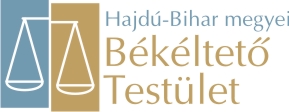 A Hajdú-Bihar megyei Békéltető Testület tagjaiHatályos: 2020. január 1.NévVégzettségSzakterületDr. Hajnal ZsoltJogászFogyasztóvédelem, polgári jogDr. Kalász Imre ZsoltJogászFogyasztóvédelem, polgári jogDr. Kerekes EditJogászPolgári jog, gazdasági jogDr. Sipos TiborJogászFogyasztóvédelem, polgári jogDr. Kiss-Benedek DamariszJogászPolgári jog, fogyasztóvédelmi jogDr. Csécsy TimótJogászPolgári jogDr. Németh ÁrpádJogászPolgári jog, közüzemi szolgáltatások jogaDr. Nagy TiborJogászPolgári jogDr. Csanády EditJogászPolgári jog, közigazgatási jogDr. Havasi GáborJogászPolgári jogDr. Bartha-Tóth Martina ErikaJogászFogyasztóvédelmi jog, közüzemi szerződések jogaDr. Bartha AndrásJogászPolgári jog, szabálysértési jogDr. Teremy SándorJogászPolgári jog, szabálysértési jogDr. Majoros SzabolcsJogászFogyasztóvédelmi jog, közigazgatási jogDr. Szabó Anita GabriellaJogászPolgári jogRácz GáborÉpítészmérnökÉpítőiparSzéles SándorMérnőkFogyasztóvédelmi jog, közigazgatási jogMolnár JenőÉpítészmérnökÉpítőipar, gépjármű kereskedelem